EMT I	Course No. 44060	Credit: 1.0Pathways and CIP Codes: Emergency & Fire Management Services (43.0299); Health Science Pathway (51.9999)Course Description: The first of two application level courses designed to provide the knowledge and skills necessary to attain Emergency Medical Technician (EMT) certification. Classroom instruction includes the roles, attitudes and conduct, well-being, and possible medical/legal issues of the EMT provider. Anatomy and physiology, vital signs, assessing the patient, lifting/moving patients, managing the airway, communicating, documenting, and basic operations and procedures are among the demonstrated knowledge and skills in this course. [Course is taught by a certified EMT instructor and follows competencies set forth by the certifying agency.]Directions: The following competencies are required for full approval of this course. Check the appropriate number to indicate the level of competency reached for learner evaluation.RATING SCALE:4.	Exemplary Achievement: Student possesses outstanding knowledge, skills or professional attitude.3.	Proficient Achievement: Student demonstrates good knowledge, skills or professional attitude. Requires limited supervision.2.	Limited Achievement: Student demonstrates fragmented knowledge, skills or professional attitude. Requires close supervision.1.	Inadequate Achievement: Student lacks knowledge, skills or professional attitude.0.	No Instruction/Training: Student has not received instruction or training in this area.Benchmark 1: CompetenciesBenchmark 2: CompetenciesBenchmark 3: CompetenciesBenchmark 4:	 CompetenciesBenchmark 5:	 CompetenciesBenchmark 6: CompetenciesBenchmark 7:	 CompetenciesBenchmark 8:	 CompetenciesBenchmark 9: CompetenciesBenchmark 10: CompetenciesBenchmark 11: CompetenciesBenchmark 12: CompetenciesI certify that the student has received training in the areas indicated.Instructor Signature: 	For more information, contact:CTE Pathways Help Desk(785) 296-4908pathwayshelpdesk@ksde.org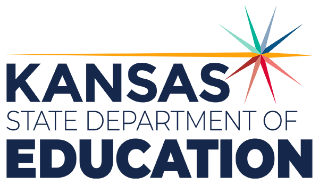 900 S.W. Jackson Street, Suite 102Topeka, Kansas 66612-1212https://www.ksde.orgThe Kansas State Department of Education does not discriminate on the basis of race, color, national origin, sex, disability or age in its programs and activities and provides equal access to any group officially affiliated with the Boy Scouts of America and other designated youth groups. The following person has been designated to handle inquiries regarding the nondiscrimination policies:	KSDE General Counsel, Office of General Counsel, KSDE, Landon State Office Building, 900 S.W. Jackson, Suite 102, Topeka, KS 66612, (785) 296-3201. Student name: Graduation Date:#DESCRIPTIONRATING1.1Differentiate the roles and responsibilities of the EMT from other pre-hospital care providers.1.2Describe the roles and responsibilities related to personal safety.1.3Discuss the roles and responsibilities of the EMT toward the safety of the crew, the patient, and bystanders.1.4Define quality improvement and discuss the EMT's role in the process.1.5Define medical direction and discuss the EMT's role in the process.1.6State the specific statutes and regulations in your state regarding the EMS system.1.7Characterize the various methods used to access the EMS system in your community.#DESCRIPTIONRATING2.1Assess areas of personal attitude and conduct of the EMT.2.2List possible emotional reactions that the EMT may experience when faced with trauma, illness, death, and dying.2.3Discuss the possible reactions that a family member may exhibit when confronted with death and dying.2.4State the steps in the EMT's approach to the family confronted with death and dying.2.5State the possible reactions that the family of the EMT may exhibit due to their outside involvement in EMS.2.6State possible steps that the EMT may take to help reduce critical incident stress.#DESCRIPTIONRATING3.1Explain the need to determine scene safety.3.2Discuss the importance of body substance isolation.3.3Describe the steps the EMT should take for personal protection from airborne and bloodborne pathogens.3.4List the personal protective equipment necessary for each of the following situations: Hazardous materials, Rescue operations, Violent scenes, Crime scenes, Exposure to bloodborne pathogens, Exposure to airborne pathogens.3.5Explain the rationale for serving as an advocate for the use of appropriate protective equipment.3.6Demonstrate the use and disposal of personal protective equipment and garments.3.7Explain the procedure for disinfection of all equipment.3.8Discuss reporting documentation.#DESCRIPTIONRATING4.1Define the EMT scope of practice.4.2Discuss Do Not Resuscitate [DNR] (advance directives): Local or state provisions regarding EMS application; Rationale for the needs, benefits and usage of advance directives; Rationale for the concept of varying degrees of DNR; and Role of EMS and the EMT regarding patients with orders.4.3Discuss the methods of obtaining consent (e.g. Expressed, Implied consent, Consent of minors)4.4Discuss the implications for the EMT in-patient refusal of transport.4.5Discuss the issues around performance of duty (e.g. Abandonment, Negligence, Battery, Conditions necessary for a duty to act).4.6Discuss patient confidentiality including: Importance, Necessity, Legality, HIPAA.4.7Discuss the considerations of the EMT in issues of organ retrieval.4.8Differentiate the actions that an EMT should take to assist in the preservation of a crime scene.4.9State the conditions that require an EMT to notify local law enforcement officials.#DESCRIPTIONRATING5.1Identify topographic terms: medial, lateral, proximal, distal, superior, inferior, anterior, posterior, midline, midclavicular, bilateral, midaxillary.5.2Describe the anatomy and function of the following major body systems: Respiratory, Circulatory, Musculoskeletal, Nervous, Endocrine.#DESCRIPTIONRATING6.1Differentiate between a sign and a symptom.6.2Defend the need for obtaining and recording an accurate set of vital signs.6.3Explain the rationale of recording additional sets of vital signs.6.4Identify the components of the extended vital signs.6.5Explain the value of performing the baseline vital signs.6.6Demonstrate the skills involved in assessment of breathing including: 1. Methods to obtain a breathing rate; Attributes that should be obtained when assessing breathing; Differentiate between shallow, labored and noisy breathing;  Pulse rate; and Assessment of pulse oximetry reading.6.7Demonstrate the skills associated with obtaining a pulse, including: The information obtained when assessing a patient's pulse and Differentiating between a strong, weak, regular and irregular pulse.6.8Demonstrate the skills associated with assessing the skin, including: Color: differentiate between pale, blue, red and yellow skin color; Temperature: differentiate between hot, cool and cold skin temperature; Condition: identify normal and abnormal skill conditions; and Capillary refill in infants and children: identify normal and abnormal.6.9Demonstrate the skills associated with assessing the pupils, including: Identify normal and abnormal pupil size; Differentiate between dilated (big) and constricted (small) pupil size; Differentiate between reactive and non-reactive pupils; and Differentiate between equal and unequal pupils.6.10Defining systolic and diastolic pressure.6.11Explaining the difference between auscultation, automatic and palpation methods for obtaining a blood pressure.6.12Demonstrate the placement of monitoring electrodes and 12 lead electrodes.6.13Demonstrate the monitoring of a urinary catheter.6.14Demonstrate the use of glucometers to assess blood glucose (e.g. Normal glucose levels, Levels reflecting hypoglycemia, Indications for testing, Limitations to accuracy)6.15Demonstrate the skills that should be used to obtain information from the patient, family, or bystanders at the scene.6.16Identify the components of the SAMPLE history.6.17Explain the importance of obtaining a SAMPLE history.6.18Discuss how to respond to the feelings patients experience during assessment.6.19Discuss the need to search for additional medical identification.#DescriptionRATING7.1Identify from various scenarios and identify potential hazards.7.2Identify need for additional help.7.3Summarize the reasons for forming a general impression of the patient.7.4Demonstrate the techniques for assessing mental status.7.5Demonstrate the techniques for assessing the airway and if the patient is breathing.7.6Demonstrate the techniques for assessing if the patient has a pulse.7.7Demonstrate the techniques for assessing the patient for external bleeding.7.8Demonstrate the techniques for assessing the patient's skin color, temperature, and capillary refill (infants and children only).7.9Demonstrate the ability to prioritize patients.7.10State reasons for management of the cervical spine once the patient has been determined to be a trauma patient.7.11Explain the reason for prioritizing a patient for care and transport.7.12Describe the areas included in the rapid trauma assessment and discuss what should be evaluated.7.13Demonstrate the rapid trauma assessment that should be used to assess a patient based on mechanism of injury.7.14Describe how to recognize and respect the feelings that patients might experience during assessment.7.15Discuss the reason for performing a focused history and physical exam.7.16Describe the unique needs for assessing an individual with a specific chief complaint with no known prior history.7.17Differentiate between the history and physical exam that is performed for responsive patients with no known prior history and patients responsive with a known prior history.7.18Demonstrate the patient care skills that should be used to assist with a patient who is unresponsive with no known history.7.19Demonstrate the patient care skills that should be used to assist with a patient who is unresponsive or has an altered mental status.7.20Demonstrate the skills involved in performing the detailed physical exam.7.21Explain what additional care should be provided while performing the detailed physical exam.7.22Discuss the reasons for repeating the initial assessment as part of the ongoing assessment.7.23Demonstrate the skills involved in performing the ongoing assessment.7.24Explain the value of trending assessment components to other health professionals who assume care of the patient.#DescriptionRATING8.1State three situations that may require the use of an emergency move.8.2Describe the guidelines and safety precautions for moving, carrying patients and/or equipment (e.g. one-handed carrying techniques, reaching, log-rolls, pushing and pulling, carrying procedures on stairs).8.3Explain the rationale for properly lifting and moving patients.8.4Demonstrate selection and safe use of each of the following devices: Wheeled ambulance stretcher, Portable ambulance stretcher, Stair chair, Scoop stretcher, Long spine board, Basket stretcher, Flexible stretcher.8.5Demonstrate techniques for the transfer of a patient from an ambulance stretcher to a hospital stretcher.#DescriptionRating9.1Explain the rationale for basic life support artificial ventilation and airway protective skills taking priority over most other basic life support skills.9.2Recognize the signs and symptoms of respiratory distress.9.3Explain the rationale for providing adequate oxygenation through high inspired oxygen concentrations to patients who, in the past, may have received low concentrations.9.4Demonstrate the steps in performing the head-tilt chin-lift (e.g. Rationale for use, Techniques, Evaluating effectiveness).9.5Demonstrate the steps in performing the jaw thrust (e.g. Rationale for use, Techniques, Evaluating effectiveness).9.6Demonstrate artificial ventilation technique (e.g.  Mouth to mask, Mouth to stoma, Infants, Children, Barrier shields).9.7Demonstrate the indications and contraindications for, selection and placement of airways (e.g. oropharyngeal airways, nasopharyngeal airways, multi-lumen/supraglottic airways).9.8Demonstrate the indications and contraindications for, selection and use of masks and ventilatory devices (e.g. pocket mask, bag valve mask, automatic transport ventilators, manually triggered ventilator).9.9Demonstrate the use of suction.9.10Demonstrate the use of supplement oxygen devices (e.g. bag valve mask, oxygen powered ventilation, nasal cannula, non-rebreather mask).9.11Given a handheld nebulizer, the student will demonstrate the ability to assemble and use the nebulizer, and state the appropriate indications, contraindications, and oxygen flow rates.9.12The student should be able to correctly state the physiology, uses, and limitations of end tidal CO2 monitoring.9.13The student should be able to correctly state the implications for airway management when given various end tidal CO2 readings.9.14Given a simulated patient with a supraglottic airway in place, the student will demonstrate the ability to perform gastric decompression using a nasogastric tube.9.15Given course information, the student will explain gastric distention and its effects on the ventilation of apneic patients.9.16The student should be able to state the indications for and demonstrate the proper use of Magill's forceps for foreign body airway obstruction.#Descriptionrating10.1Explain the importance of effective communication of patient information in the verbal report.10.2List the proper methods of initiating and terminating a radio call.10.3Perform a simulated, organized, concise radio transmission (e.g. To the scene, At the scene, To the facility, At the facility, To the station, At the station).10.4Describe the attributes for increasing effectiveness and efficiency of verbal communications.10.5Model the communication skills that should be used to interact with the family, bystanders, and individuals from other agencies while providing patient care, and the difference between skills used to interact with the patient and those used to interact with others.10.6Perform a brief, organized report that would be given to an ALS provider arriving at an incident scene at which the EMT was already providing care.10.7Perform an organized, concise patient report that would be given to the staff at a receiving facility.#DescriptionRating11.1Describe what information is required in each section of the pre-hospital care report and how it should be entered.11.2Define the special considerations concerning patient refusal.11.3Explain the rational for using an accurate and synchronous clock so that information can be used in trending.11.4Discuss all state and/or local record and reporting requirements.11.5Explain the rationale for using medical terminology correctly.11.6Complete a pre-hospital care report.#DescriptionRating12.1Discuss the medical and nonmedical equipment needed to respond to a call.12.2List the phases of an ambulance call.12.3Describe the general provisions of state laws relating to the operation of the ambulance and privileges (e.g. Speed, Warning lights, Sirens, Right-of-way, Parking, Turning).12.4List contributing factors to unsafe driving conditions.12.5Describe the considerations that should be given to escorts, intersections.12.6Discuss "Due Regard for Safety of All Others" while operating an emergency vehicle.12.7Summarize the importance of preparing the unit for the next response.12.8Distinguish among the terms: cleaning, disinfection, high-level disinfection, and sterilization.12.9Identify what is essential for completion of a call.12.10Describe the purpose of extrication.12.11Discuss the role of the EMT in extrication.12.12Identify what equipment for personal safety is required for the EMT.12.13Define the fundamental components of extrication.12.14State the steps that should be taken to protect the patient during extrication.12.15Evaluate various methods of gaining access to the patient.12.16Distinguish between simple and complex access.